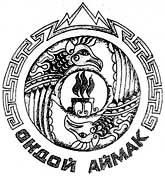 КОНТРОЛЬНО-СЧЕТНАЯ ПАЛАТА МО «ОНГУДАЙСКИЙ РАЙОН» ОТЧЕТ о деятельности Контрольно-счетной палаты муниципального образования «Онудайский район» за 2021 годОНГУДАЙ 2022Содержание1.Общие сведения ………………………………………..……………………….32.Основые результаты контрольной деятельности……………………………43.Экспертно-аналитическая деятельность……………………………………...64.Организационная информационная деятельность КСП…………………..115.Основные направления деятельности в 2022 году…………………………11ОТЧЕТ о деятельности Контрольно-счетной палаты муниципального образования «Онудайский район» за 2021 годНастоящий отчет о деятельности Контрольно-счетной палаты муниципального образования «Онудайский район» в 2021 году, о  результатах контрольных и экспертно-аналитических мероприятий, вытекающих из них выводах, рекомендациях и предложениях (далее – Отчет) подготовлен в соответствии с п.7 статьи 14 Положения о контрольно-счетной палате муниципального образования «Онудайский район».1.Общие сведенияКонтрольно-счетная палата Муниципального образования «Онудайский район» (далее-Контрольно-счетная палата), является постоянно действующим органом внешнего  муниципального финансового контроля, образована Советом депутатов района (аймака) и ему подотчетна.Компетенция Контрольно-счетной палаты муниципального образования «Онудайский район»  (далее – КСП МО «Онудайский район») определена Бюджетным кодексом Российской Федерации,  Федеральным законом от 07.02.2011г. №6-ФЗ « Об общих принципах организации и деятельности Контрольно-счетных органов субъектов Российской Федерации и муниципальных образований», решением сессии Совета депутатов района (аймака) от 23.12.2021г.№31-6 «О создании Контрольно-счетной палаты муниципального  образования «Онудайский район» и утверждения Положения о КСП МО «Онгудайский район». В своей деятельности КСП МО «Онудайский район» руководствуется Конституцией Российской Федерации, законодательными актами Российской Федерации, Конституцией Республики Алтай, законами и иными нормативными правовыми актами Республики Алтай и муниципального образования «Онудайский район». В соответствии с Положением о бюджетном процессе в МО «Онгудайский район»   КСП  является участником бюджетного процесса, обладающим бюджетными полномочиями. В отчетном периоде деятельность Контрольно-счетной палаты муниципального образования «Онудайский район» основывалась на принципах законности, объективности, эффективности, независимости и гласности, уделяла внимание вопросам эффективности использования бюджетных средств, распоряжения объектами права собственности.Методическое обеспечение деятельности Контрольно-счетной палаты муниципального образования «Онудайский район» осуществлялось на основе: Положения от 28.11.2011г. «О Контрольно-счетной палате муниципального  образования «Онудайский район»;Регламента от 10.12.2014г. утвержденного Приказом председателя Контрольно-счетной палаты Муниципального образования «Онудайский  район»;  Стандартов  финансового контроля:-«Общие правила проведения контрольного мероприятия», -«Порядок проведения внешней проверки годового отчета об исполнении  бюджета муниципального образования «Онудайский район»,-«Проведение экспертизы проектов нормативно-правовых актов муниципального образования «Онудайский район»»; Методик и стандартов Контрольно-счетной палаты Республики Алтай, Счетной палаты Российской Федерации.        В соответствии с Федеральным  законом  от 07.02.2011 № 6-ФЗ «Об общих принципах организации и деятельности контрольно-счетных органов субъектов Российской Федерации и муниципальных образований» (п.1 ст. 12)  контрольно-счетные органы осуществляют свою деятельность на основе планов, которые разрабатываются и утверждаются ими самостоятельно.        План работы КСП МО «Онгудайский район»  на 2021 год  утвержден приказом председателя КСП  25 декабря 2020 года № 10. Непосредственно вопросам контрольной деятельности в 2021 году посвящена тематика  6 контрольных мероприятий и 37 мероприятий содержат экспертно-аналитическую составляющую.2. Основные результаты контрольной деятельности За 2021 год согласно утвержденному плану работы   Контрольно-счетной палаты МО «Онгудайский район» проведено 4 контрольных мероприятий и 2 внеплановых контрольных мероприятия.Контрольные мероприятия проведены в соответствии  с  требованиями Бюджетного кодекса Российской Федерации, Федерального закона от 06.12.2011 № 402-ФЗ «О бухгалтерском учете», отдельных положений нормативных правовых актов Российской Федерации, Республики Алтай и МО «Онгудайский район».Объем проверенных средств составляет  389,92 млн. рублей, в том числе бюджетные средства – 372,897  млн.руб.; другие источники – 17,03 млн. руб. Проверками выявлено 146 финансовых нарушений и недостатков на общую сумму 55,20 млн. руб., или 14,20 % от объема проверенных бюджетных средств. Нарушения, выявленные Контрольно-счетной палатой,  сгруппированы в соответствии с Классификатором нарушений, выявляемых в ходе внешнего государственного аудита (контроля) (Утвержден Решением  от 25.12.2016   Совета контрольно-счетных органов при Контрольно-счетной палате  Республики Алтай) : 1. Нарушения при формировании и исполнении бюджетов – 2 нарушения .1.1. нарушения при формировании  сметы расходов;Одна из причин  допущенных нарушений: Отсутствие должного контроля со стороны учредителя.За отчетный период устранено нарушений 2. 2. Результаты контрольной деятельности свидетельствуют о том, что наибольший объем нарушений выявлен в разделе  «Ведение  бухгалтерского учета, составление  и представление  бухгалтерской  отчетности», нарушений – 119, на сумму  – 54653,76 тыс.руб.:2.1.Нарушение требований, предъявляемых к регистру бухгалтерского учета (расхождения отчетности  с журналом операций, с расчетно-платежными  ведомостями, расхождения  данных баланса с данными аналитического ) – 13 нарушений (11162,39 тыс.руб.), устранено – 13 11162,39 тыс.руб.);2.2. Нарушение руководителем экономического субъекта требований организации ведения бухгалтерского учета, хранения документов бухгалтерского учета и требований по оформлению учетной политики – 12 нарушений,  устранено – 12 ;2.3. Нарушение требований, предъявляемых к оформлению фактов хозяйственной жизни экономического субъекта первичными учетными документами -  98 нарушений  (43491,37 тыс.руб.), устранено – 54 (39850,90 тыс.руб.), на контроле – 44 (3640,47 тыс.руб.);2.3.1. Нарушения порядка учета материальных запасов:Своевременно  не  производится оприходование  материальных  запасов по первичным учетным документам поставщиков: товарных накладных, счетов-фактур.  Материально-ответственными лицами в установленные сроки  не сдаются первичные учетные документы  для отражения в бухгалтерском учете, а также не производится контроль полноты и правильности  получения  товарно-материальных запасов и основных средств. Расход материальных запасов не производится заполнением первичных учетных документов. Списание материальных запасов  не  производится составлением актов, ведомостей.       2.4. Нарушение порядка работы с денежной наличностью и порядка ведения кассовых операций  - 2 нарушений , устранено – 2 (не установлен лимит по работе с кассовой наличностью, отсутствие обязательных реквизитов в кассовых документах);Нарушения в сфере управления и распоряжения государственной (муниципальной) собственностью - 23 нарушения (552,64 тыс. руб.),устранено – 17 (417,08 тыс.руб.), на контроле – 6 (135,56 тыс.руб.).Нарушения в порядке учета муниципального имущества(не организовано ведение реестра муниципальной собственности, имущество казны, реестр договоров аренды земельных участков, не велась работа по взысканию задолженности, а также пени несвоевременное погашение задолженности за арендную плату)В части нарушений бюджетного законодательства:      Неправомерное и необоснованное использование средств бюджета:98 нарушений (43491,37 тыс.руб.), устранено – 54 (39851,00 тыс.руб.) путем бухгалтерских проводок, восстановлено в учете, принято к учету, списано, исправление путем принятия НПА, подтверждение расходов,  на контроле – 4 (1570,18 тыс.руб.), не устранено -40:Нарушения  порядка  и  условий  оплаты труда работников ( выявлены  практически во всех проверенных организациях, несоблюдение требований, предъявляемых к оформлению фактов хозяйственной жизни первичными учетными документами и др.       Материалы всех проверок (акты, отчет по проверке, информация) направлены Главе МО «Онгудайский район», Председателю  Совета депутатов МО «Онгудайский район».       Для принятия мер по устранению выявленных нарушений и недостатков направлены Представления всем руководителям проверенных учреждений  и организаций,  Учредителю муниципальных учреждений с предложениями о принятии мер по устранению выявленных нефинансовых нарушений, финансовых нарушений и недостатков, а также недопущению подобных нарушений впредь.По итогам проверок вынесено 6 представлений и 2 предписания. По 2 предписаниям материалы проверок были направлены в мировой суд Онгудайского района (щтраф 2,5 тыс.руб, и 5,0 тыс.руб.)3.Экспертно-аналитическая деятельностьЗа отчетный 2021 год в рамках контроля за формированием и исполнением  бюджета МО «Онгудайский район»  проведено 37 экспертно-аналитических  мероприятий.По результатам проведенных мероприятий подготовлено  37 заключений, из них в рамках: -внешней проверки годового отчета об исполнении бюджета и внешней проверки бюджетной отчетности главных администраторов бюджетных средств,  годовых отчетов об исполнении бюджета сельскими поселениями -  15 заключений;-экспертиза проектов  решений «О бюджете МО «Онгудайский район» на 2022 год и на плановый период 2023 и 2024 гг», «О бюджете сельских поселений на 2022 год и на плановый период 2023 и 2024 гг» - 22 заключения;-экспертиза проектов решений «О внесении изменений и дополнений в     бюджет МО «Онгудайский район» на 2021 год и  на  плановый  период  2022 и 2023 годов» - 3 заключения;   По итогам анализа исполнения бюджета МО «Онгудайский район» за 2020 год установлено следующее:1.Отчет об исполнении бюджета муниципального образования «Онгудайский район» за 2020 год и представлен  в пределах установленного  срока;2. Исполнение доходной части за 2020 год -125293,30 тыс.рублей (налоговых и неналоговых доходов). Всего доходов 743548,90 тыс.руб. или 100,3 % от плановых показателей. 3. Анализ расходной части бюджета показал, что бюджет имеет социальную направленность, о чем свидетельствует его структура, их доля в общей сумме расходов составляет  95,1%  или  739762,90 тыс.руб.;4. Проведен анализ соответствия сумм, указанных в проекте бюджета с данными муниципальных программ.В ходе внешней проверки годового отчета об исполнении бюджета  проверены годовые отчеты главных распорядителей бюджетных средств по направлениям: 1. Соответствие  учетных  показателей  с  данными  годовой отчетности;2. Анализ дебиторской  и кредиторской задолженности;3. Соблюдение порядка проведения инвентаризации имущества;4. Проверка формирования,  утверждения, исполнения  муниципальных заданий учреждений на соответствие ст.69.2  БК РФ.  Анализ отчетов о проведенных контрольных мероприятиях свидетельствует об имеющихся нарушениях, допускаемых как в ходе формирования задания, так и его исполнения. Необходимо напомнить, что  с 1 января 2018 года вступил в силу п. 6 ст. 69.2 БК РФ, из которого следует, что муниципальное  задание является невыполненным, если не достигнуты показатели объема и качества оказываемых услуг, выполняемых работ, либо превышено допустимое (возможное) отклонение от таких показателей, и что  с 18 июня 2017 года за невыполнение показателей государственного (муниципального) задания предусмотрена административная ответственность. Согласно ст. 15.15.5-1 КоАП РФ невыполнение государственного (муниципального) задания влечет предупреждение или наложение на должностных лиц административного штрафа в размере от 100 до 1 000 руб. Повторное совершение такого административного правонарушения приводит к наложению на должностных лиц административного штрафа в сумме от 10 000 до 30 000 руб. Таким образом, при предоставлении  годового отчета за 2020 год все муниципальные задания Учреждений должны соответствовать статье 69.2 Бюджетного кодекса РФ. В случае несоответствия исполнения муниципального задания принятым правовым документам,  ответственные лица могут быть привлечены к административной ответственности.Результаты внешней проверки годового отчета об исполнении бюджета сельскими поселениями за  2020 год: Предметом экспертно-аналитических мероприятий является соблюдение бюджетного законодательства при организации исполнения бюджета сельскими поселениями  (Порядок составления, утверждения и ведения бюджетной сметы, Порядок  составления и ведения сводной бюджетной росписи,  изменения  в   Сводную  бюджетную   роспись, Бюджетная   смета);Проведен анализ  исполнения основных  показателей в разрезе бюджетов сельских поселений:Исполнение бюджета сельских поселений по доходам составило 65438,23 тыс. руб.,  при уточненном плане 66058,45 тыс. рублей, или  исполнение 99,06% (в 2019г-73711,35 тыс.руб., в 2018г. 61954,20 тыс.руб., в 2017г-49259,40 тыс.руб.)   В том числе  по налоговым и неналоговым доходам за 2020 год  -  исполнение 14074,89 тыс. руб.   или 105,36% от плана. (в 2019г-14390,40 т.р, в 2018г.-9960,96 тыс.руб., в 2017г.-    11064,39 тыс.руб.). План по налоговым и неналоговым доходам исполнен не по всем сельским поселениям;В структуре собственных доходов основную долю  составляют налоги на имущество (налог на землю, налог на имущество физических лиц).     В 2020 году бюджетные ассигнования по сельским поселениям утверждены и исполнены в объеме 51363,29 тыс.руб. наибольшую долю в структуре безвозмездных поступлений сельским поселениям составляют :Онгудайское с/п-15,58%Ининское	с/п -  14,17%Теньгинское  с/п -11,72%Анализ полученных собственных доходов рассмотрен в таблицах ниже:Получено собственных доходов в расчете на 1 жителя поселения наибольший в Хабаровском сельском поселении 1,41 тыс.руб.Анализ расходов на общегосударственные вопросы: Наибольшие расходы  на общегосударственные вопросы на 1 жителя приходится:в Хабаровском сельском поселении  - 3690 руб.в Нижне-Талдинском сельском поселении-2900 руб.в Шашикманском сельском поселении-2450 руб.в Купчегенском сельском поселении-2220 руб.При проверке соблюдения нормативов, установленных Постановлением Правительства Республики Алтай от 19.12.2014г. № 396 «Об утверждении нормативов формирования расходов на оплату труда депутатов, выборных должностных лиц местного самоуправления, осуществляющих свои полномочия на постоянной основе, муниципальных служащих и на содержание органов местного самоуправления в Республике Алтай»  установлено соответствие расходов с нормативами.Соблюдение порядка проведения инвентаризации имущества:      В нарушение приказа Минфина РФ от 13.06.1995 г. № 49 «Об утверждении методических указаний по инвентаризации имущества и финансовых обязательств» перед составлением годовой бухгалтерской отчетности инвентаризация имущества не проведена  администрациями  Теньгинского,  Елинского поселений. В рамках предварительного контроля проводилась экспертиза проекта решения «О бюджете МО «Онгудайский район» на 2022 год и на плановый период 2023-2024 гг.» (в 2-х чтениях),  экспертиза проектов бюджетов на 2022 г и на плановый период 2023-24 гг. по 10 сельским поселениям(в 2-х чтениях), в соответствии с Соглашениями о передаче полномочий по осуществлению внешнего муниципального финансового контроля.В ходе подготовки заключения на проект бюджета МО «Онгудайский район» на 2022 год и на плановый период 2023-2024 гг. проанализированы,  уточнены  основные экономические показатели прогноза социально-экономического развития МО «Онгудайский район» на трехлетний период, распределение расходов по разделам классификации расходов бюджетной системы РФ:Проект решения Совета депутатов района (аймака) МО «Онгудайский район»   «О бюджете МО «Онгудайский район»  Республики Алтай на 2022 год и на плановый период 2023 и 2024 годов» для рассмотрения во втором чтении  внесен в Совет депутатов в установленный срок, предусмотренный бюджетным законодательством;Программная часть бюджета 2022 года составляет 98,39% (646591,79 тыс.руб.) от общего объема расходов бюджета  и  включает  ассигнования  на реализацию 6 муниципальных программ. Основной объем программных расходов в 2022-2024 годах приходится на направление «Развитие образования»-70,83%;В отчетном периоде проведены экспертизы  3 проектов решений «О внесении изменений и дополнений  в бюджет МО «Онгудайский район» на 2021 год и  на  плановый  период  2022 и 2023 годов». Вносимые изменения были обусловлены необходимостью уточнения  прогнозных показателей по собственным доходам, корректировкой объемов целевых поступлений из других бюджетов и расходов, производимых  за счет указанных средств. При корректировках показателей бюджета установленные бюджетным законодательством ограничения и требования соблюдены.4.Организационная информационная деятельность КСП         Работа Контрольно-счетной палаты строится на принципах открытости и гласности. Руководствуясь этим, все итоговые документы контрольных и экспертно-аналитических мероприятий, планы работ, отчёты о деятельности, информация о структуре, а также другая информация о деятельности Контрольно-счётной палаты размещается на официальном сайте  Администрации МО «Онгудайский район» на странице Контрольно-счетной палаты.      Повышение  квалификации: обучение не проходили.5.Основные направления деятельности в 2022 годуНа 2022 год утвержден план работы, размещен на странице КСП МО «Онгудайский район», что включает 4 контрольных мероприятий, и одной из главных и основополагающих задач Контрольно-счетной палаты остается контроль за формированием и исполнением бюджета Муниципального образования «Онгудайский район» и бюджетов сельских поселений в соответствии с заключенными Соглашениями.Виды нарушений и ответственности в рамках формирования и исполнения государственного (муниципального) заданияПриложение №1к Решению сессии Совета депутатов района (аймака) МО «Онгудайский район»  №___ от ___________ 2022  года         сельские поселениявсего доходов бюджетов, всеговсего доходов бюджетов, всегочисленность постоянного населения на 01.01.2020доходов в расчете на 1 жителя поселения, т.р.всего собственных доходов бюджетов, тыс.руб.собственных доходов в расчете на 1 жителя поселения, т.р.сельские поселениявсего доходов бюджетов, всеговсего доходов бюджетов, всегочисленность постоянного населения на 01.01.2020доходов в расчете на 1 жителя поселения, т.р.всего собственных доходов бюджетов, тыс.руб.собственных доходов в расчете на 1 жителя поселения, т.р.сельские поселенияпланфактчисленность постоянного населения на 01.01.2020доходов в расчете на 1 жителя поселения, т.р.всего собственных доходов бюджетов, тыс.руб.собственных доходов в расчете на 1 жителя поселения, т.р.Онгудайское 16312,8715374,6957672,667369,991,27Теньгинское7819,337756,9415874,881737,601,09Елинское5342,785389,9411634,63698,350,60Каракольское6036,096082,729656,30782,200,81Шашикманское4714,774721,636487,28460,610,71Куладинское5554,765587,287417,54621,980,83Купчегенское4924,225070,937526,74637,210,84Ининское8010,178067,1815565,18789,510,50Хабаровское4131,564141,94768,70672,891,41Нижне-Талдинское3211,93245,024876,66304,550,62ИТОГО66058,4565438,23141424,6214074,890,99сельские поселениявсего доходов бюджетов, всеговсего доходов бюджетов, всегочисленность постоянного населения на 01.01.2020расходы на общегосударственные вопросы , т.р.расходы на общегосударственные вопросы в расчете на 1 жителя, т.р.сельские поселениявсего доходов бюджетов, всеговсего доходов бюджетов, всегочисленность постоянного населения на 01.01.2020расходы на общегосударственные вопросы , т.р.расходы на общегосударственные вопросы в расчете на 1 жителя, т.р.сельские поселенияпланфактчисленность постоянного населения на 01.01.2020расходы на общегосударственные вопросы , т.р.расходы на общегосударственные вопросы в расчете на 1 жителя, т.р.Онгудайское 16312,8715374,6957673012,360,52Теньгинское7819,337756,9415871772,451,11Елинское5342,785389,9411631776,341,52Каракольское6036,096082,729651711,291,77Шашикманское4714,774721,636481588,272,45Куладинское5554,765587,287411555,292,09Купчегенское4924,225070,937521671,532,22Ининское8010,178067,1815562270,071,45Хабаровское4131,564141,94761759,383,69Нижне-Талдинское3211,93245,024871417,162,90ИТОГО66058,4565438,231414218534,141,31УчредительУчредительБюджетное (автономное) учреждениеСтатья 15.14 Кодекса РФ об административных правонарушениях «Нецелевое использование бюджетных средств»Статья 15.14 Кодекса РФ об административных правонарушениях «Нецелевое использование бюджетных средств»Статья 15.14 Кодекса РФ об административных правонарушениях «Нецелевое использование бюджетных средств»- административный штраф на должностных лиц в размере от 20 000 до 50 000 руб. или дисквалификацию на срок от 1 до 3 лет;- на юридических лиц – от 5 до 25 % суммы средств субсидии, использованных не по целевому назначению- административный штраф на должностных лиц в размере от 20 000 до 50 000 руб. или дисквалификацию на срок от 1 до 3 лет;- на юридических лиц – от 5 до 25 % суммы средств субсидии, использованных не по целевому назначениюСтатья 15.15.5 Кодекса РФ об административных правонарушениях «Нарушение условий предоставления субсидий»Статья 15.15.5 Кодекса РФ об административных правонарушениях «Нарушение условий предоставления субсидий»Статья 15.15.5 Кодекса РФ об административных правонарушениях «Нарушение условий предоставления субсидий»- административный штраф на должностных лиц в размере от 10 000 до 30 000 руб. или дисквалификацию на срок от одного года до двух лет- административный штраф на должностных лиц в размере от 10 000 до 30 000 руб. или дисквалификацию на срок от одного года до двух лет- административный штраф на должностных лиц в размере от 10 000 до 30 000 руб.;- на юридических лиц - от 2 до 12% суммы полученной субсидииУсловия предоставления субсидии для учредителя закреплены в документах:- Бюджетный кодекс РФ;- Закон (Решение, Постановление) о бюджете на соответствующий год;- Федеральный закон № 7-ФЗ «О некоммерческих организациях»;- Федеральный закон № 174-ФЗ «Об автономных учреждениях» Условия предоставления субсидии для учредителя закреплены в документах:- Бюджетный кодекс РФ;- Закон (Решение, Постановление) о бюджете на соответствующий год;- Федеральный закон № 7-ФЗ «О некоммерческих организациях»;- Федеральный закон № 174-ФЗ «Об автономных учреждениях» Условия предоставления субсидии для учреждения закреплены:- в соглашении о предоставлении субсидии;- в государственном (муниципальном) заданииСтатья 15.15.5-1. Невыполнение государственного (муниципального) заданияСтатья 15.15.5-1. Невыполнение государственного (муниципального) заданияСтатья 15.15.5-1. Невыполнение государственного (муниципального) задания- предупреждение или наложение на должностных лиц административного штрафа в размере от 100 до 1 000 руб. - повторное совершение приводит к наложению на должностных лиц административного штрафа в сумме от 10 000 до 30 000 руб. Статья 15.15.15 Кодекса РФ об административных правонарушениях «Нарушение порядка формирования государственного (муниципального) задания»Статья 15.15.15 Кодекса РФ об административных правонарушениях «Нарушение порядка формирования государственного (муниципального) задания»Статья 15.15.15 Кодекса РФ об административных правонарушениях «Нарушение порядка формирования государственного (муниципального) задания»- административный штраф на должностных лиц учредителя в размере от 10 000 до 30 000 руб.- административный штраф на должностных лиц учредителя в размере от 10 000 до 30 000 руб.Ответственность для бюджетных, автономных учреждений по данной статье не предусмотрена